УКРАЇНА     ЧЕРНІГІВСЬКА МІСЬКА РАДА    Р О З П О Р Я Д Ж Е Н Н Я2 липня   2016   року                  м. Чернігів				№ 217-рПро дозвіл на торгівлюКеруючись статтею 42 Закону України "Про місцеве самоврядування в Україні" та враховуючи звернення директора ТОВ «БІРВІЛЬ» Колоток О.Ф. від 02.07.2016 № 25:1. Дозволити реалізацію продукції громадського харчування та пива на міському пляжі «Золотий Берег» у місті Чернігові з 02 липня 2016 року до 10 липня 2016 року.2. Суб’єктам господарювання при здійсненні виїзної торгівлі дотримуватися Правил роботи дрібнороздрібної торговельної мережі, затверджених наказом Міністерства зовнішніх економічних зв’язків і торгівлі України від 08 липня 1996 року № 369.3. Контроль за виконанням цього розпорядження покласти на заступника міського голови Кириченка О. В.Міський голова							В. А. Атрошенко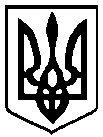 